       В рамках районного марафона «ВИЧ касается каждого» в МБОУ СОШ №7 с 11 февраля по 20 февраля 2019 года прошла акция «Расскажи соседу о ВИЧ». В акции приняли участие волонтеры, которые на дверных ручках соседей разместили  дорхенгеры (таблички с темой для разговора о ВИЧ).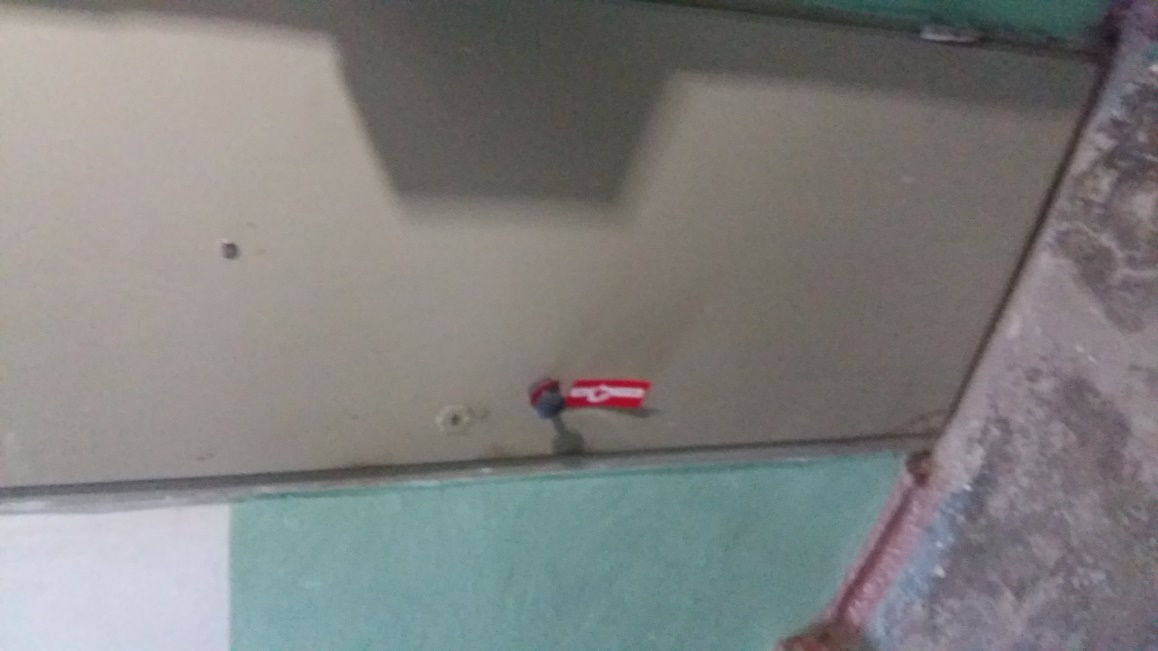 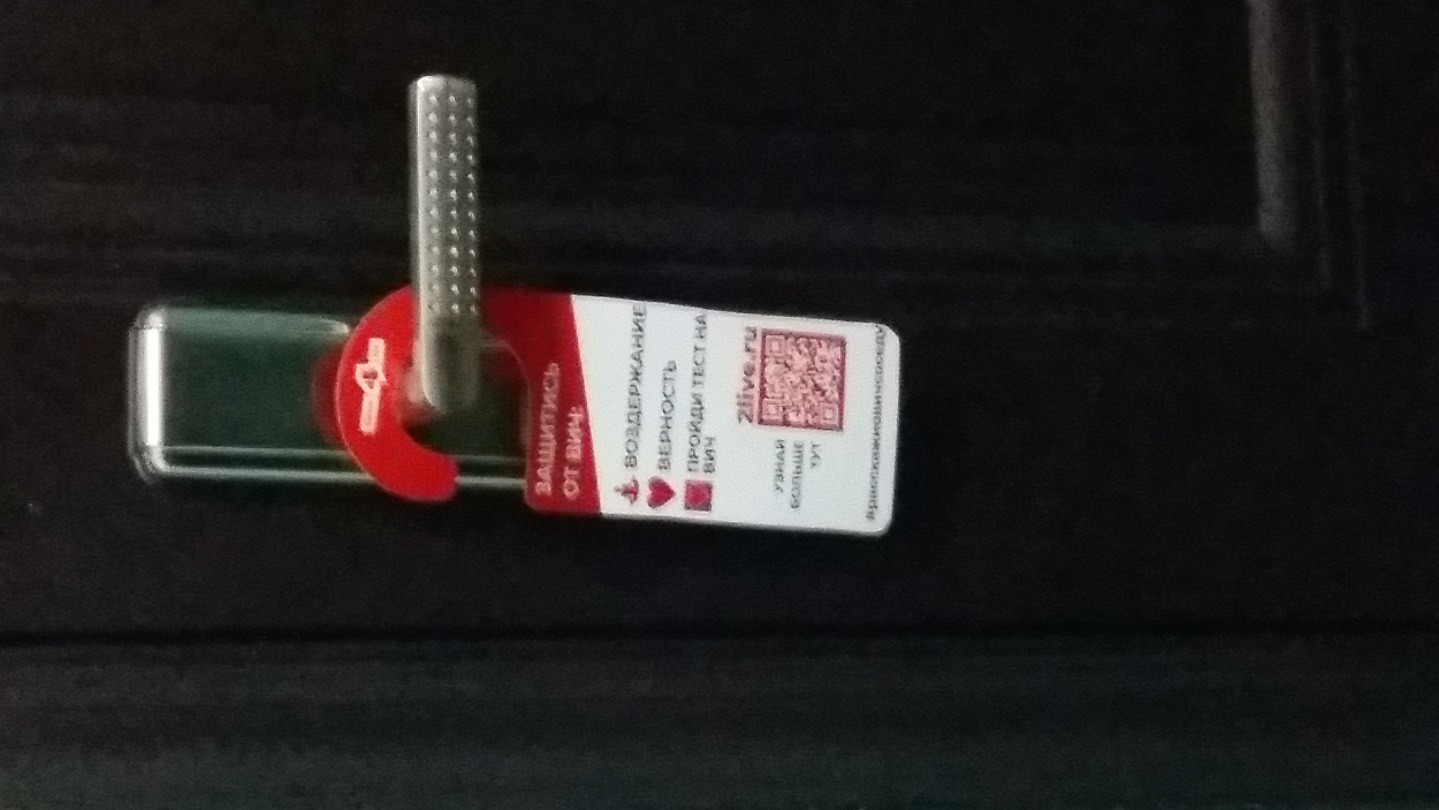 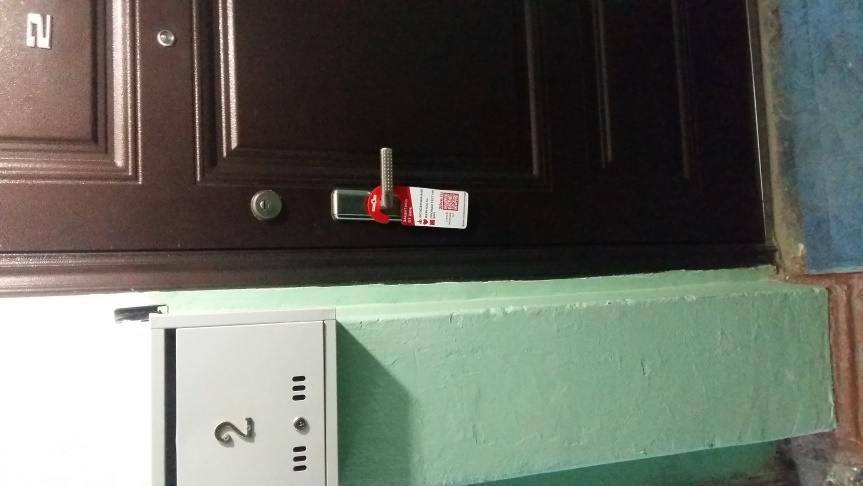 